ATIVIDADE DE INGLÊS - 2º ANO – 14/06 A 18/06CATANDUVAS, JUNE 14TH  2021TODAY IS MONDAY A NEW FRIEND – UMA NOVA AMIGARECOTE E COLE CORRETAMENTE O NUMBER EMBAIXO DE CADA ALUNO. PINTE.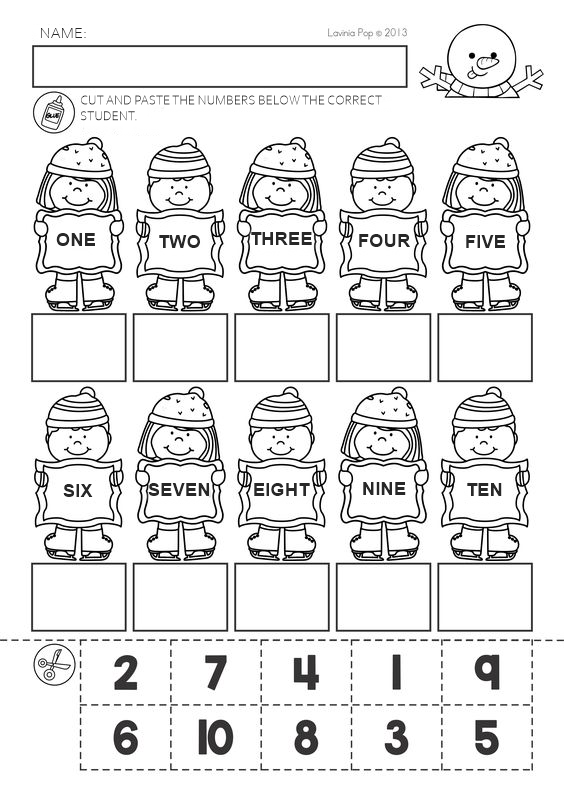 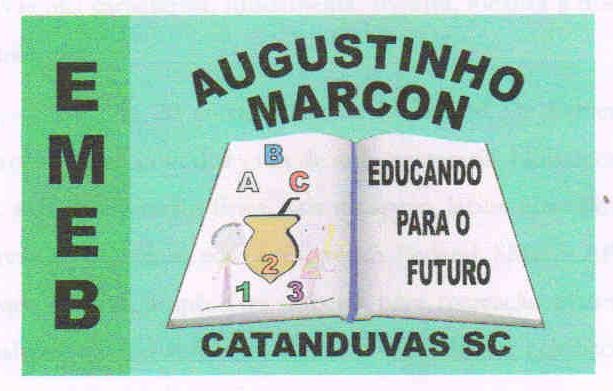 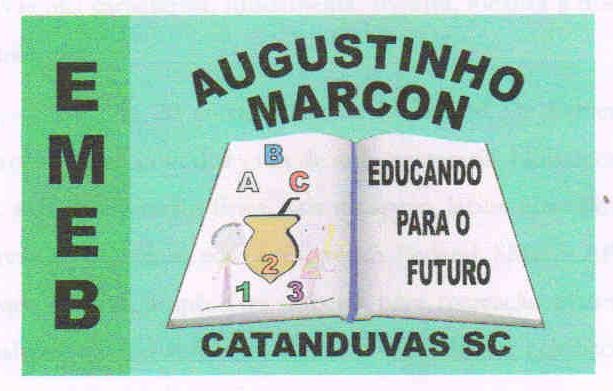 Escola Municipal de Educação Básica Augustinho Marcon. Catanduvas, junho de 2021.Diretora: Tatiana Bittencourt Menegat.Assessora Técnica Pedagógica: Maristela Apª. Borella Baraúna. Assessora Técnica Administrativa: Margarete Petter Dutra.Professora: Jaqueline Demartini. Aluno:........................................................Disciplina: Inglês